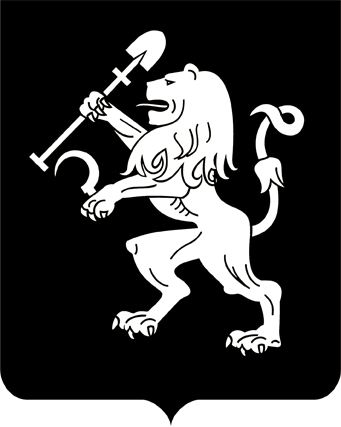 АДМИНИСТРАЦИЯ ГОРОДА КРАСНОЯРСКАРАСПОРЯЖЕНИЕО сносе самовольных построек(ул. Алеши Тимошенкова, 92)В соответствии с пунктом 4 статьи 222 Гражданского кодекса       Российской Федерации, статьей 55.32 Градостроительного кодекса            Российской Федерации, статьей 16 Федерального закона от 06.10.2003 № 131-ФЗ «Об общих принципах организации местного самоуправ-ления в Российской Федерации», руководствуясь статьями 45, 58, 59 Устава города Красноярска, распоряжением Главы города от 22.12.2006 № 270-р:1. Осуществить снос трех объектов капитального строительства площадью 9 кв. м, 94 кв. м, 630 кв. м, расположенных на части земельного участка неразграниченной государственной собственности               в кадастровом квартале 24:50:0700409 в г. Красноярске, в районе           ул. Алеши Тимошенкова, 92, в соответствии с каталогами координат           характерных точек внешнего контура самовольных построек согласно приложению. 2. В течение семи рабочих дней с даты принятия настоящего              распоряжения:департаменту информационной политики администрации города опубликовать сообщение в газете «Городские новости» о планируемом сносе самовольных построек, указанных в пункте 1 настоящего распоряжения;департаменту градостроительства администрации города разместить на официальном сайте администрации города в информационно-телекоммуникационной сети Интернет сообщение о планируемом сносе самовольных построек, указанных в пункте 1 настоящего распоряжения;муниципальному казенному учреждению города Красноярска «Управление капитального строительства» обеспечить размещение             сообщения о планируемом сносе самовольных построек, указанных            в пункте 1 настоящего распоряжения, на информационном щите в границах земельного участка, на котором они расположены.3. Муниципальному казенному учреждению города Красноярска «Управление капитального строительства» по истечении двух месяцев со дня размещения на официальном сайте администрации города                в информационно-телекоммуникационной сети Интернет сообщения           о планируемом сносе самовольных построек в течение шести месяцев организовать снос самовольных построек, указанных в пункте 1 настоящего распоряжения.4. Настоящее распоряжение опубликовать в газете «Городские       новости» и разместить на официальном сайте администрации города.Первый заместительГлавы города                                                                              В.А. Логинов01.03.2021№ 24-арх